Overview of Pupil Premium at JCoSS (Sept 19)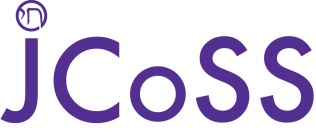 What is it? The government has allocated schools a sum of money which is called the ‘Pupil Premium’. This is to ensure that all students, from Reception through to Year 11, are given the same opportunities to achieve academically and so that no student is disadvantaged due to economic or social circumstances. From April 2019 the value of the premium for students in secondary education is £935 per student and £300 for students who have a parent working in the armed forces, whilst the premium for looked after children and those adopted from care is £1320.The three identified groups entitled to the Pupil Premium are:students who are currently entitled to free school meals (“FSM”) , or who have been at any point over the past 6 years (“FSM ever 6”)children in local authority care or adopted from local authority care (“CLA”)students who have at least one parent working for the Armed Services or have had at some point in the past 3 yearsJCoSS’s approach to Pupil Premium is to:Ringfence all Pupil Premium funding from the main budget.Remember that the money is for designated students; we therefore believe that students and their parents should have an input about how this money is spent.Offer and implement a range of strategies: Pupil Premium students are a diverse group of different ages, backgrounds, abilities and needs. The essential point is to ensure that disadvantage does not hinder potential.Offer, monitor and evaluate and interventions.Take account of guidance from Ofsted’s September 2014 report ‘The pupil premium: an update,’ relevant Sutton Trust reports, recommendations in Education Funding Agency bulletins and from the Local Authority. In addition staff attend annual Pupil Premium conferences.Work with the National College and SSAT (when applicable) by inviting Pupil Premium System Leaders into school to evaluate our provision.The FundingFunding is based on the data submitted on the annual January census day. Information collected from previous censuses will continue to feed into the funding formula. Based on the most recent census returns we currently have 94 Pupil Premium students in KS3 & 4.Current provision for academic year 2019/20:The interventions given below come from a variety of different sources including academic data collection and requests from the Pastoral team, Subjects and from parents. Most importantly, we look at the needs of each individual student to create a personalised approach.Academic Interventions: One-to-one/small group tuition in a range of subjects, both within and outside of the school day (English and Mathematics are the core options), including homework clubsIntroduction of two learning mentors, working mainly in KS4 with students who are identified as underachieving.  The focus is usually on Maths and English but can be in other areas.KS3 Literacy and Numeracy support groups and interventions, including Y7 catch up in English & MathsWe have introduced an online tuition package in all subjects (SAM Learning)Exam preparation package, including revision guides, revision workshops and an exam stationery pack (where required) for the pre-public examination weekAccess to various resources including netbooks, laptops, iPads,  and ADT resourcesEducational trips Subject specific workshops / master classes including Maths & English “Walking-Talking Mocks”Progress mentoring with Form Tutors / Year Learning CoordinatorsPastoral Strategies to offer Care, Guidance and support include: Transition package for students at key stagesSalaries for staff involved in the organisation, delivery and management of the Pupil PremiumSupport where English is an additional languageSupport with careers adviceEducational Welfare Office supportProvision of school uniform allowanceCounsellingWe plan to introduce Resilience, Mindfulness and Resourcefulness workshops for studentsHow do we know if our provision is working?We closely monitor and analysis the progress and attendance of students entitled to the Pupil Premium against national expectations and averages. At each assessment point, analysis may lead to interventions suggested by Year Learning Coordinators, subjects or Learning Support. Following agreement with Year Learning Coordinators, subjects, parents and the student, the required intervention(s) are put into place.2018 National statistics for students receiving the Pupil Premium:Overall Attainment 8 score of 49.96, with a P8 score of 0.13. at least 6 disadvantaged students in the relevant cohorts being testedJCoSS GCSE results for students entitled to the Pupil Premium Grant 2019When we look at how our Pupils in receipt of the Pupil Premium funding are doing (summer 2019) in comparison to the national averages, we can see that:Attainment 8 results have remained consistent, however they are below the National comparison Progress 8 results have improved, however there is in school variation to be addressedThe national average for students achieving a 5+ or higher in both English and Maths was 43%. JCoSS pupil premium students achieved 44%. An 8% improvement on the previous year.Destination of Y13 pupils entitled to the Pupil Premium Grant: 17 students in Y13 for 18/19 were entitled to the pupil premium grant. 53% are continuing their studies at Russell group Universities (18%) or at other universities or their equivalents (35%). 47% are either reapplying to university, taking a gap year or have started employment. 15 students in Y13 for 17/18 were entitled to the pupil premium grant. 93% are continuing their studies at Russell group Universities (21.4 %) or at other universities or their equivalents (78.6%).11 students in Y13 for 16/17 were entitled to the pupil premium grant. They are all continuing their studies at Russell group Universities (45.45 %) or at other universities or their equivalents (54.55 %).0 students in Y13 for 15/16 were entitled to the pupil premium grant. 1 student in Y13 for 14/15 was entitled to the pupil premium grant. They are going to continue their studies at a Russell group University.If you would like further information on the Pupil Premium Grant please contact Mrs Follett (hfollett@jcoss.barnet.sch.uk).If you would like to enquire as to eligibility criteria for free school meals please contact the school’s data manager, Mr D Hart (dhart@jcoss.barnet.sch.uk) or the local authority at:	North London Business Park,									Oakleigh Road South, London N11 1NPTel: 020 8359 2000https://www.barnet.gov.uk/citizen-home/schools-and-education/parents/free-school-meals.htmlFinancial year2011-122012-132013-142014-152015-162016-172017-182018-192019-20No. of Students13 (FSM)38 (FSM)55829177908694£ per student488600900900 & 1035935 & 1900935 & 1900935 & 1900935 & 1320935 & 1320£ Total6,34422,80049,86668,47988,10097,45076, 67072, 9302019 All2019 PP2018 All2018 PPNationalNationalLocal AuthorityAttainment 861.83 45.5356.5845.8646.36 49.96 (non-Disadvantaged)55.89Progress 80.68 -0.021 0.47-0.110.000.130.0% achieving 9-4 in En & Ma87 75 80646471 (non-Disadvantaged)40% achieving 9-5 in En & Ma72 44 62364350 (non-Disadvantaged)61% achieving 9-4 in combined science85.7 62.5 76556571 (non-Disadvantaged)EBacc Average Point Score5.7 3.65 5.043.934.034.39 (non-Disadvantaged)5.18% achieveing EBacc at 9-519.2 0 3191720 (non-Disadvantaged)39% entered for EBacc24.2 18.8 51273543 (non-Disadvantaged)61